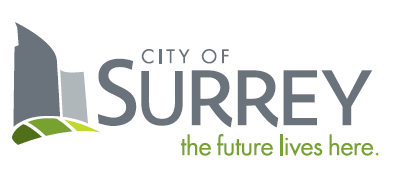 SCHEDULE B – QUOTATIONRFQ Title:	Elevator and Lift Preventative MaintenanceRFQ No:	1220-040-2022-089CONTRACTORLegal Name: 			Contact Person and Title:		Business Address:		Business Telephone:		Business Fax:			Business E-Mail Address:		CITY OF SURREYCity Representative:	Sunny Kaila, Manager, Procurement ServicesE-mail for PDF Files:	purchasing@surrey.caIf this Quotation is accepted by the City, a contract will be created as described in:the Agreement;the RFQ; andother terms, if any, that are agreed to by the parties in writing.Capitalized terms used and not defined in this Quotation will have the meanings given to them in the RFQ.  Except as specifically modified by this Quotation, all terms, conditions, representations, warranties and covenants as set out in the RFQ will remain in full force and effect.I/We have reviewed the RFQ Attachment 1 – Agreement – Goods and Services.  If requested by the City, I/we would be prepared to enter into that Agreement, amended by the following departures (list, if any):Section			Requested Departure(s)	Please State Reason for the Departure(s):The City requires that the successful Contractor have the following in place before providing the Goods and Services:Workers’ Compensation Board coverage in good standing and further, if an “Owner Operator” is involved, personal operator protection (P.O.P.) will be provided,Workers' Compensation Registration Number ___________________________;Prime Contractor qualified coordinator is Name:  _______________ and Contact Number:  _________________________;Insurance coverage for the amounts required in the proposed Agreement as a minimum, naming the City as additional insured and generally in compliance with the City’s sample insurance certificate form available on the City’s Website at www.surrey.ca search Standard Certificate of Insurance;City of Surrey or Intermunicipal Business License:  Number ________________;If the Contractor’s Goods and Services are subject to GST, the Contractor’s GST Number is _____________________________________; andIf the Contractor is a company, the company name indicated above is registered with the Registrar of Companies in the Province of British Columbia, Canada, Incorporation Number ___________________________________.As of the date of this Quotation, we advise that we have the ability to meet all of the above requirements except as follows (list, if any):Requested Departure(s):	Please State Reason for the Departure(s):The Contractor acknowledges that the departures it has requested in Sections 3 and 4 of this Quotation will not form part of the Agreement unless and until the City agrees to them in writing by initialing or otherwise specifically consenting in writing to be bound by any of them.Changes and Additions to Specifications:In addition to the warranties provided in the Agreement, this Quotation includes the following warranties:I/We have reviewed the RFQ Attachment 1, Schedule A – Specifications of Goods and Scope of Services. If requested by the City, I/we would be prepared to meet those requirements, amended by the following departures and additions (list, if any):	Requested Departure(s) 	Please State Reason for the Departure(s):Fees and PaymentsThe Contractor offers to supply to the City of Surrey the Goods and Services for the prices plus applicable taxes as follows:Table A:Table B: These rates (excluding GST) are only for unscheduled work and shall be invoiced at the respective rates below.Time Schedule:Contractors should provide an estimated schedule, with major item descriptions and times indicating a commitment to provide the Goods and perform the Services within the time specified (use the spaces provided and/or attach additional pages, if necessary).MILESTONE DATES __________________________________Experience, Reputation and Resources:Contractor's relevant experience and qualifications in delivering Goods and Services similar to those required by the Agreement (use the spaces provided and/or attach additional pages, if necessary):Contractor's references (name and telephone number) (use the spaces provided and/or attach additional pages, if necessary).  The City's preference is to have a minimum of three references.  Previous clients of the Contractor may be contacted at the City’s discretion.Contractors should identify and provide the background and experience of all key personnel proposed to provide the Goods and Services (use the spaces provided and/or attach additional pages, if necessary):Key PersonnelContractors should identify and provide the background and experience of all sub-contractors and material suppliers proposed to undertake a portion of the Goods and Services (use the spaces provided and/or attach additional pages, if necessary):Contractor should describe their sustainability initiatives relating to the environmental impacts. The environmental attributes (green) of their Goods and Services. Anticipated objectives (e.g., carbon neutral by 2015). Information pertaining to their environmental policies, programs and practices. Confirm that the Contractor complies with any applicable objective (use the spaces provided and/or attach additional pages, if necessary):  I/We the undersigned duly authorized representatives of the Contractor, having received and carefully reviewed the RFQ and the Agreement, submit this Quotation in response to the RFQ.This Quotation is offered by the Contractor this _______ day of _______________, 202_.CONTRACTORI/We have the authority to bind the Contractor.F.O.B.DestinationFreight PrepaidPayment Terms:A cash discount of ____% will be allowed if invoices are paid within ___ days, or the ___ day of the month following, or net 30 days, on a best effort basis.#LocationUnit #StopsService# of Months (a)Monthly Price ($) (b)Annual Amount ($) (a) x (b)ElevatorsElevatorsElevatorsElevatorsElevatorsElevatorsElevatorsElevators1Guildford Recreation Centre194472Monthly122Surrey City Hall Tower26994Monthly123Surrey City Hall (West Wing)227333Monthly124Newton Athletic Pavilion118282Monthly125RCMP HQ (North)118993Monthly126RCMP HQ (South)118903Monthly127Beecher Place87562Monthly128Surrey Archives137192Monthly129Cloverdale Curling Rink80952Monthly1210Cloverdale Library112332Monthly1211Guildford Library76483Monthly1212Surrey Art Centre202073Monthly1213Semiahmoo Library210894Monthly1214Surrey Museum220342Monthly1215Surrey Museum (Freight)220333Monthly1216Surrey Sports &Leisure Arena219052Monthly1217Surrey Sports & Leisure Pool184362Monthly1218South Surrey Rec Ctr22458 2Monthly1219RCMP HQ Annex264382Monthly1220Newton Cultural Centre262272Monthly1221Cloverdale Rec Ctr264432Monthly1222Chuck Bailey Rec Centre272512Monthly1223Chuck Bailey Rec Centre261802Monthly1224City Centre Library266286Monthly1225City Centre Library266294Monthly1226City Centre Library266304Monthly1227Fraser Heights Rec Centre272892Monthly1228NCH - East Tower 2838210Monthly1229NCH - West Tower Atrium2838310Monthly1230NCH -  West Tower Atrium283847Monthly1231NCH – West Tower Atrium283867Monthly1232NCH – West Employee 283999Monthly1233NCH – West Employee 284009Monthly1234NCH – Parking lot 284014Monthly1235NCH – Parking lot Elevator284024Monthly1236NCH – Child care289762Monthly1237Guildford Pool Inside28952 2Monthly1238Guildford Pool Parking lot289532Monthly1239Surrey Operations Centre295754Monthly1240Surrey Operations Centre295745Monthly1241Grandview Aquatic Ctr299373Monthly1242Softball City 125562Monthly1243Guildford Homeless Shelter165002Monthly1244Clayton Community Centre435732Monthly1245Clayton Community Centre435722Monthly1246Newton Wave Pool412682Monthly1247South Surrey Operations Ctr418962Monthly1248North Annex284382Monthly1249Fire Training Centre6465092Monthly12Platform Wheelchair and LiftsPlatform Wheelchair and LiftsPlatform Wheelchair and LiftsPlatform Wheelchair and LiftsPlatform Wheelchair and LiftsPlatform Wheelchair and LiftsPlatform Wheelchair and LiftsPlatform Wheelchair and Lifts50Museum Archives Building 1912 137192Monthly1251Fleetwood Rec Centre156642Monthly1252Kensington Prairie1Monthly1253Cloverdale Athletic Park Fieldhouse438582Monthly12Subtotal:CURRENCY: CanadianCURRENCY: CanadianCURRENCY: CanadianCURRENCY: CanadianCURRENCY: CanadianCURRENCY: CanadianGST (5%):Note: Overheads, General Conditions, Travel, Miscellaneous charges (milage, parking, fuel) and Profit are to be included in the above amountsNote: Overheads, General Conditions, Travel, Miscellaneous charges (milage, parking, fuel) and Profit are to be included in the above amountsNote: Overheads, General Conditions, Travel, Miscellaneous charges (milage, parking, fuel) and Profit are to be included in the above amountsNote: Overheads, General Conditions, Travel, Miscellaneous charges (milage, parking, fuel) and Profit are to be included in the above amountsNote: Overheads, General Conditions, Travel, Miscellaneous charges (milage, parking, fuel) and Profit are to be included in the above amountsNote: Overheads, General Conditions, Travel, Miscellaneous charges (milage, parking, fuel) and Profit are to be included in the above amountsTOTAL:F.O.B. Destination, Freight PrepaidF.O.B. Destination, Freight PrepaidF.O.B. Destination, Freight PrepaidF.O.B. Destination, Freight PrepaidHourly Labour Rates For Work And Repairs Not Included In Monthly Maintenance WorkHourly Labour Rates For Work And Repairs Not Included In Monthly Maintenance WorkHourly Labour Rates For Work And Repairs Not Included In Monthly Maintenance WorkHourly Labour Rates For Work And Repairs Not Included In Monthly Maintenance WorkItem #DescriptionHourly rate(excluding GST)1Regular Business Hours – MONDAY TO FRIDAY, 7:00 A.M. TO 6:00 P.M.(includes emergency service requests)Mechanic and Helper Team$ _________/hour2After Hours, WEEKENDS & HOLIDAYS(includes emergency service requests)Mechanic and Helper Team$ _________/hour3Minimum Service Call Charge (if any)$ _________Parts & Materials Mark-ups For Work and Repairs Not Included In Monthly Maintenance WorkParts & Materials Mark-ups For Work and Repairs Not Included In Monthly Maintenance WorkParts & Materials Mark-ups For Work and Repairs Not Included In Monthly Maintenance WorkParts & Materials Mark-ups For Work and Repairs Not Included In Monthly Maintenance Work4Contractor should state the mark up, as a percentage, on materials purchased from outside sources:Contractor’s Invoice Plusunder $ _________over   $ _________Note: Original invoices for all parts and materials shall be made available to the Department Representative or designate upon request._________ %_________ %5Parts & Materials:Contractor should state any further discount, as a percentage, for parts and materials purchased directly from the Contractor: ________%Parts & Materials:Contractor should state any further discount, as a percentage, for parts and materials purchased directly from the Contractor: ________%Parts & Materials:Contractor should state any further discount, as a percentage, for parts and materials purchased directly from the Contractor: ________%Rates shall be only for productive hours at the job site. Time spent for transportation of workers, material acquisition, handling and delivery, or for movement of contractor owned or rental equipment, hauling of excess and/or scrap material for disposal is not chargeable directly but is overhead and the cost shall be included in the hourly rate.CURRENCY:  CanadianNote: Overheads, General Conditions, Travel, Miscellaneous charges (milage, parking, fuel) and Profit are to be included in the above amounts Rates shall be only for productive hours at the job site. Time spent for transportation of workers, material acquisition, handling and delivery, or for movement of contractor owned or rental equipment, hauling of excess and/or scrap material for disposal is not chargeable directly but is overhead and the cost shall be included in the hourly rate.CURRENCY:  CanadianNote: Overheads, General Conditions, Travel, Miscellaneous charges (milage, parking, fuel) and Profit are to be included in the above amounts Rates shall be only for productive hours at the job site. Time spent for transportation of workers, material acquisition, handling and delivery, or for movement of contractor owned or rental equipment, hauling of excess and/or scrap material for disposal is not chargeable directly but is overhead and the cost shall be included in the hourly rate.CURRENCY:  CanadianNote: Overheads, General Conditions, Travel, Miscellaneous charges (milage, parking, fuel) and Profit are to be included in the above amounts Rates shall be only for productive hours at the job site. Time spent for transportation of workers, material acquisition, handling and delivery, or for movement of contractor owned or rental equipment, hauling of excess and/or scrap material for disposal is not chargeable directly but is overhead and the cost shall be included in the hourly rate.CURRENCY:  CanadianNote: Overheads, General Conditions, Travel, Miscellaneous charges (milage, parking, fuel) and Profit are to be included in the above amounts ACTIVITYSCHEDULE IN ___________SCHEDULE IN ___________SCHEDULE IN ___________SCHEDULE IN ___________SCHEDULE IN ___________SCHEDULE IN ___________SCHEDULE IN ___________SCHEDULE IN ___________SCHEDULE IN ___________SCHEDULE IN ___________12345678910Name:Experience:Dates:Project Name:Responsibility:Description of Goods & ServicesSub-Contractors & Material Suppliers NamesYears of Working with ContractorTelephone Number and Email________________________________________(Legal Name of Contractor)_________________________________________(Signature of Authorized Signatory)_______________________________________(Print Name and Position of Authorized Signatory)________________________________________(Signature of Authorized Signatory)________________________________________(Print Name and Position of Authorized Signatory)